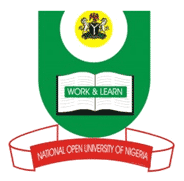 NATIONAL OPEN UNIVERSITY OF NIGERIA14-16 AHMADU BELLO WAY, VICTORIA ISLAND LAGOSSCHOOL OF ARTS AND SOCIAL SCIENCESMAY/JUNE 2012 EXAMINATIONCTH 611   Biblical Hermeneutics (2 CR)Time Allowed: 2hrsInstruction: Answer all questions in section A and any Two in section B.SECTION ADefine the term Biblical Hermeneutics and explain the relationship between Biblical Hermeneutics and Exegesis.SECTION BIdentify the contribution of the following to the development of Biblical Hermeneutics during the patristic and medieval periods: (a) Alexandrian Scholars (Philo, Clement of Alexandrian and Origen) (b) Antiochene Scholars (Theodore Mopsuestia), (c) Augustine and (d) Thomas Aquinas.Discuss the contributions of Ulrich Zuwingli and John calvin to Biblical interpretations at the Reformation period.4(a) Name and discuss the schools of Bible interpretation that flourished during the patristic     and medieval periods.  (b) Explain how the knowledge of geography of the Bible lands help in the interpretation of a particular selected text.Write short notes on the following methods:Inductive and Deductive methods (b) Biographical method (c) Special Literary methods (d) Methods of Biblical Criticism.